MøtereferatStyremøte 11.11.2020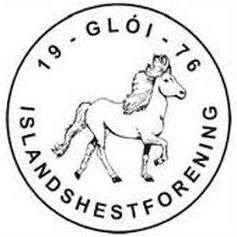 Dato: 11.11.2020Møteleder: Aurora BuanSted: Skype grunnet Covid-19Referent:  Gurli MeyerTilstede: Aurora Buan, Nina Ekle, Marte Finseraas, Malin Kristine Austnes (deler av tiden), Gurli Meyer, Ingrid Skjervold, Anja BerkliSendes til: alle i styretForfall: Lena Kristine HansenPostes på hjemmesiden.Sak nr.TekstAnsvar1Informasjon v/ leder Aurora Buan:Påbegynt årsberetning. I korte trekk er fokus på Koronasituasjonen og de utfordringer det har medført for stevner og kurs.Fra Hlynur har det kommet forslag: WR stevne i Stugudal som et samarbeid mellom Gloi og Hlynur, en sak for hovedstyret. Frist 1. januar for å avgjøre tidspunkt i forhold til NIHF sin terminliste med øvrige WR stevner. Vi må komme fram til en dato i juni eller sent i mai slik at snøen er borteÅrsmøte online på TEAMs: Gurli hjelper Aurora på TEAMs. De som er på valg: Anja, Malin, Aurora, Marthe F, Rikke er på valgOrientering fra sekretær Malin K. Austnes:Hjemmesiden er litt vrien men det går seg til. Kunne ønske hjelp med dette. Noen som er god på dette?Årsmøte 28.januar. Husk å lime inn referater i protokoll. Referat fra mai mangler. Vi må få til et fysisk møte rett over jul.  Terminliste for 2021 er oppdatert på hjemmesiden. Aurora (tar kontakt med leder i Hlynur)Aurora2Økonomi v/ Nina Ekle:Økonomi ser ut til å gå godt i pluss. Det har vært lite reiser, få stevner og kurs. De som har gått, har gått i pluss. 170 000 på konto pr dags dato. Aktiviteter har brukt mindre enn budsjettert. Regnskapsleder gir ros til aktivitetskomiteen for god regnskapsføring. Vi kan vurderer å kjøpe inn iPader til SportsFengur som blir det offisielle systemet fra 2021. Det forventes at 6 iPad'er er et minimum (en i sekretariatet og fem til dommere). Det bør være en superbruker i sportskomiteen. Opplæring må i gang før mars. Styret vedtar innkjøp av 6 iPad'er og en eller flere rutere. Alle må følge med på priser og gode tilbud. Det må undersøkes dekning av mobile rutere på stevneplassen. De fleste små mobile rutere har dårlig dekning i en radius som en ovalbane. Dette må undersøkes (hvem?). Også poengtavler dommere. 4250 kroner for tavler.Gloi er pålagt å registrere alle medlemmer inn i Rytteforbundet og ut av Sporti. Må gjøres før januar. Kurs på nett. Anja (poengtavler)Nina og Aurora3 Kurskomitè v/Årsberetning er tett på ferdig. Planlagt kurs medAgnar, Thomas og Rikke til våren. På grunn av korona vil trolig kurs med Agnar utgå. Mulig å snakke med Stian Pedersen. Kan være en fast ordning for konkuranserytterne. Det har av og til vist seg vanskelig å finne en plass å holde kurs. Veldig positivt med Thomas-kursene. Torp kan være en mulighet. Undersøker ulike arena. Kurs med Thomas i november kan gå forutsatt en vil klare å overholde smittevernregler. Det vurderes hotell for Thomas i tilfelle situasjonen endrer seg. 4Aktivitetskomitè v/ Marte FinseraasHolder på med årsberetningen. Turene og aktivitetsdagene har vært populære treffpunkt. Turene har hatt god påmelding og komiteen har gjort en del erfaringer. Klinikk er ønsket. Heste-Bente eller Cathrine Fodstad. Karen Gilberg for ferske konkurenseryttere. Rundpaddocktrening av unghest? Alt unntatt en rekruttleir er gjennomført. Turer må ha klare rammer for alder, for hestens kondisjon og for skoing. Fint med to typer turer. En med rekrutter og en for voksne.5Sportskomitè v/ Anje BjerkliStevner er gjennomfør i redusert omfang. Har fungert bra og en del nye har stilt opp. Det er få arenaer å holde stevner på. Har fått sponsing. Av og til er det litt vanskelig å få tilstrekkelig med dugnadsfolk til sekretariat. Hvis de som sitter i sportskomiteen selv skal ri blir det for lite folk i dugnaden. Det anbefales å holde et kurs i stevneridning. En del ryttere vil trenge veiledning i harmonisk ridning på stevner. Dette kan være et samarbeidsprosjekt mellom kurs- og sportskomiteene. Stevner for 2021. Burde ha vært oppe i styret. De er spilt inn til terminlisten i NIHF i rett tid før fristen. Det mangler klarhet i hvor stevnene skal være. Styret ønsker mars-stevne og klubmesterskap på Hegra hvis mulig og sommerstevne og høststevne på Verdal. Det settes frist 15.desember for å få dette på plass. Om dette ikke går som ønsket, går saken opp i styret på nytt. WR-stevne vil eventuelt komme i tillegg til de «vanlige» stevnene. Arena for stevner ligger hos private som har ovalbaner. Vi kan ikke regne med at det alltid vil være mulig å få låne disse anleggene. Vi må arbeide for å finne enda en arena for stevner. Kan vi samarbeid med Sunna om et felles anlegg på Fannrem? Da er det klubben sitt anlegg? Eventuelt også Hlynur? Med staller og fasiliteter for ryttere? Ta kontakt med Sunna først og travforbundet/ Orkdal travklubb. Anja og LenaAurora tar kontakt med Sunna67Annet/Div?Ny representant for Gloi inn i rytterkretsen. De fleste møter holdes i Verdal. Malin? Fra årsmøtet?Lokallagsmøtet etterlyser ungdomsrepresentanter. Gloi har meldt inn allerede i 2019. Husk å melde inn ny fra etter årsmøtet.Neste styremøte (dato og tidspunkt)